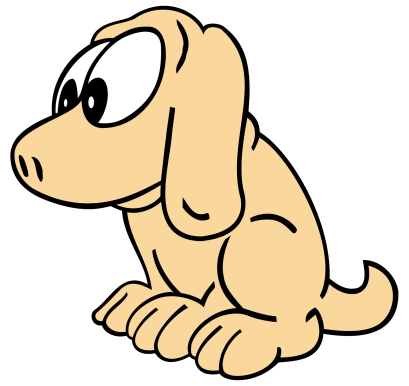 Podještědská smečka si Vás dovoluje pozvat na seminář na téma:„Canicross - Běh se psem“s Veronikou HložkovouMgr. Veronika Hložková, vystudovala FTVS UK, specializace atletika a zdravotní tělesné cvičení. Od mala byli psi její vášní. Po propadnutí sportu canicrossu a dalším individuálním sportům mushingu, je to její životní styl. Canicross pokládá za spojení harmonie pohybu psa a člověka. Propojení přírody, pohybu, poznání a porozumnění psovi, což se promítá do běžného života.Baví Vás běhat, běžkovat, jezdit na kole i koloběžce a rádi byste tuto aktivitu provozovali se svým čtyřnohým parťákem? Chcete se dozvědět jak canicross dělat správně  tak, aby jste se bavili Vy i pes a zároveň jste tuto aktivitu provozovali bezpečně? Právě pro Vás je tento seminář určen! Seminář má dvě části 1.část je teoretická, jedná se o blok cca 2,5hod. a 2. část je praktická. Teoretická část – max.20klientů :Kdy: čtvrtek 23.4.2015 od 18.00-20.30Kde: cvičebna Podještědské smečky, Pivoňková 183, Stráž nad NisouTeoretická část bude formou projekce s videoukázkami. Praktická část – max.12klientů:Kdy: sobota 25.4.2015 od 16.00-20.00Kde: hřiště Podještědské smečky, ulice Za lesem, Stráž nad NisouPraktická část bude vedena vždy pro 3klienty, praktický blok bude trvat 60min., v návaznosti na teoretickou část bude vše uvedeno do praxe! Sedáky pro běžce, tažné šňůry a postroje (od Non-stop Dogwear) pro psy budou k dispozici na místě! 1.blok: 16.002.blok: 17.003.blok: 18.004.blok: 19.00   (vyberte si konkrétní čas!)Přihlášky na seminář posílejte na mail : bohunova@smecka.eu, do mailu uveďte o který blok v praktické části máte zájem! Bližší Inko na tel. 774 281008.Pro klienty Podještědské smečky je seminář ZDARMA!!!!Cena semináře pro ostatní zájemce:  500,- V návaznosti na seminář PS otevře i kurzy zaměřené na běh se psem s instruktorkou Veronikou Hložkovou a jako bonus bude zvýhodněná cena právě pro klienty Podještědské smečky!